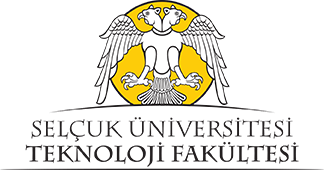 MEKATRONİK MÜHENDİSLİĞİ BÖLÜMÜStaj (Yaz Dönemi)RAPORU
Not: Gerektiğinde ek sayfa kullanılabilir.Öğrencinin Adı-SoyadıÖğrencinin Adı-SoyadıÖğrencinin Adı-SoyadıSınıfı / NumarasıSınıfı / NumarasıSınıfı / Numarasıİşyerinin Adıİşyerinin Adıİşyerinin AdıPRATİK ÇALIŞMANIN GÜNLERE GÖRE DAĞILIM ÇİZELGESİPRATİK ÇALIŞMANIN GÜNLERE GÖRE DAĞILIM ÇİZELGESİPRATİK ÇALIŞMANIN GÜNLERE GÖRE DAĞILIM ÇİZELGESİPRATİK ÇALIŞMANIN GÜNLERE GÖRE DAĞILIM ÇİZELGESİTarihÖğrencinin Çalıştığı KonularÖğrencinin Çalıştığı Konular123456789101112131415161718192021222324252627282930